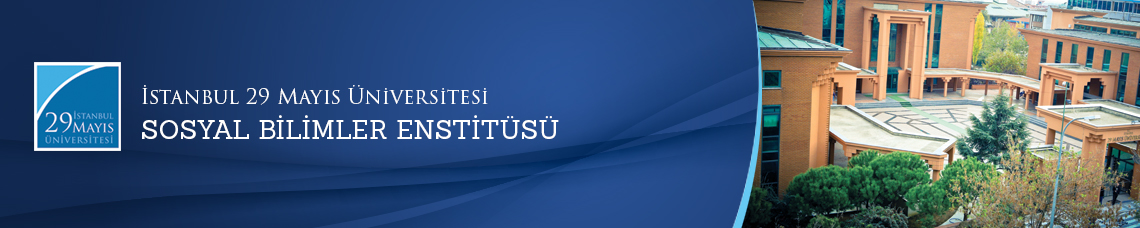                      Yüksek Lisans Tezi Savunma Toplantısı
          Öğrenci:                    Amannisa ALİMOĞLU    Ana Bilim Dalı:  Temel İslam Bilimleri        Bilim Dalı:         Tefsir    Tez Başlığı:             ‘’ İbn Atıyye el-Endelüsî’nin Tefsirde İbn Cerir et-Taberî’ye Yönelttiği Eleştiriler ’’    Tez Jürisi:                  Prof. Dr. Mustafa ALTUNDAĞ (Tez Danışmanı)                Prof. Dr. Ömer ÇELİK                Yrd. Doç. Dr. Taha BOYALIK    Tarih-Saat:           13.07.2016  -  11:00        Yer:                              İstanbul 29 Mayıs Üniversitesi D Blok G-10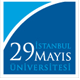 